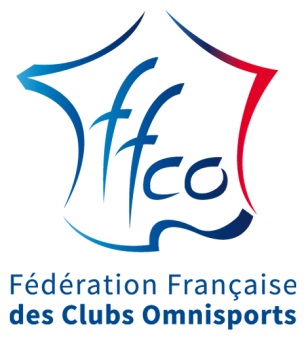 Suite aux décisions de l'Assemblée Générale le 20 mars 2021Calcul de la cotisation pour l'année 2022 :...............  Adhérents (1) x 0,52 € = 	................ €Ou minimum 150 €	................ €Ou maximum 1 500€	................ €	__________TOTAL	…………….. €Votre cotisation est payable par chèque ou par virement bancaire à l'ordre de la F.F.C.O.Nos coordonnées bancaires : 	IBAN :      FR76/3000/3038/9300/0372/7711/403				BIC :        SOGEFRPP        	Société Générale / Malakoff hôtel de ville Indiquer obligatoirement le nom du club ou le numéro d’adhérent lors du virementJe déclare avoir été informé que, par mon adhésion à la FFCO, je deviens adhérent du CoSMoS (Conseil Social du Mouvement Sportif). J’accepte d’y être représenté par la FFCO.A ........................, le .............................	Signature :Fédération Française des Clubs Omnisports  Caractéristiques du club :Sigle du club : 		N° Siret :	Nom du club (en toute lettre) : 	Adresse de correspondance du club : 	Code postal : 	Ville : 	Téléphone :	 Mail : 	  Coordonnées du / de la Président.e :Nom et prénom du / de la Président.e : 	Téléphone :	 Mail : 	  Coordonnées du / de la correspondant.e :Nom du / de la correspondant.e : 	Téléphone :	 Mail : 	  Forme juridique du club :Votre club est constitué (cocher la case correspondante) :d’une seule association déclarée (indiquer le nombre de sections) :de plusieurs associations déclarées (indiquer le nombre d’associations) :Composition de l’effectif adhérent : Au 30 juin 2021  ou au 31 décembre 2021Autres renseignements obligatoires à nous fournir : Club employeur 			oui 	 		non 	 
 Nombre de salariés, personnes physiques au 31/12/2021 : (*) 	
 Nombre de salariés, équivalent temps plein, au 31/12/2021 déclarés par le club : (*) 	 Masse salariale brute 2021 : (*) ............................ € Budget annuel 2021 :  .............................. €(*) Ces éléments nous sont utiles pour : Adhésion CoSMoS / Validation RCMS / Valorisation poids économique de vos actions._______________________________________________________________________________________________________Les informations ci-dessus demandées sont indispensables au renouvellement de l’adhésion. Elles resteront confidentielles. Vous disposez d’un droit d’accès, de modification, de rectification et de suppression de ces informations (RGPD UE20 16/679 du 23/05/2018). Ce droit s’exerce auprès du siège administratif de la Fédération Française des Clubs Omnisports.Adhérents(tous les membres du club)Adhérents(tous les membres du club)Dont dirigeant.e.s élu.e.s(*)(CA et sections)couverts par l’assurance responsabilité civile des mandataires sociaux de la FFCO- 18 ans+ 18 ansDont dirigeant.e.s élu.e.s(*)(CA et sections)couverts par l’assurance responsabilité civile des mandataires sociaux de la FFCOHommesDont adhérent.e.s non licencié.e.sFemmesDont adhérent.e.s non licencié.e.sTOTALDont adhérent.e.s non licencié.e.sTOTAL GENERALNous vous prions de joindre la liste des membres du Conseil d’administrationNous vous prions de joindre la liste des membres du Conseil d’administration